PTO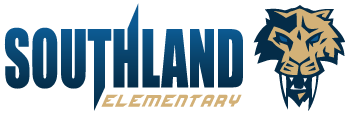 Parent Teacher OrganizationMeeting MinutesThursday, November 2, 20239:30-11:30 a.m.Board Members Present:  Mr. York (principal), Jessica Muelleck (President), Robyn Shelton (president-elect), Jessica Sabin (Treasurer), Becca Bishop (secretary), Julia Halliday (volunteer coordinator, Amy Kalbes (safety), Amber Elkins (jog-a-thon co-chair, musical), Patti Harrison (jog-a-thon co-chair, fundraising chair, book fair), Jessica Knorr (Chinese co-chair), Amy Burton (PE), Amy Bennion (Room Parents),  Shelley Beck (musical & school spirit), Lisa Maxson (Chinese co-chair), Ms. Frohlic (teacher rep) Katie Enniss (SCC), Ms. Weenig (upper grade) Candice Diehl (Battle of the Books) Others via zoom: Becca Price (Communications), Tyler Steiner (Enrichment chair)Called to Order:  Julia Halliday, Becca Bishop (seconded)Teacher Updates:Frohlich (K-2 Teacher rep)Budget Lower grades have asked if we can we get allocated more money for teachers to account for inflation.  They also want to make sure that the class lists are updated for allocations.Unfortunately, this is a cut year.  We did raise the field trip costs to account for inflation.  The teacher enrichment fund and the discretionary fund were combined into one fund to use as teachers want.  Teachers will get $12/student for the year.  Lower Grades EquipmentThese are coats for kids who need to borrow them at recess.  These are not play clothes.  Balls are the most important.  Hula hoops are fun!  Let us know if you want specific items.  Weenig (3-6 Teacher Rep)Halloween was awesome!  Thanks for providing room parent funds!Musical is exciting.Recess EquipmentCoat rack is for LOANER jackets – not for dress-ups. Please bring balls inWhat equipment do students want?Can we do chalk for recess equipment?  Let’s ask Mr. York for approval?  Battle of the BooksAll students are allowed to participate.Team assignments should be out next week.Buttons will be put in the boxes for students that have turned them in.  
BudgetLower funds this year.  We got rid of the enrichment fund and combined teacher and discretionary fund into one fund.  Watch for the updated budget.  Kou (DLI Representative)The funds that we spend are for all students, not just for Chinese students.  They want to do a community event.  Chinese New Year FairThis event will be held at Southland.  Do the other schools have any funding to help with this event?Jessi Knorr and Lisa Maxson are the reps.  Would like to invite Miss Utah to come speak.  This fee would be $175 to have her come.  She would perform because she is musically inclined.  She could speak to the students and parents.  Split students by alphabet to change volume of kids at one time.   Invite some students in the program to come and talk to the parents?PERFORMANCE by students that eveningEnrichment ChairBattle of the Books128 student applications currently and a few more waitingReminder that ALL students can read even if they don’t battle.Musical118 students as of Wednesday!  This is a lot for control.Next week are tryouts.  Numbers may go down after tryouts.  Performance is in February.  Musical is held in the kiva.  Backpacks in the gymBreaks in the gym.Keep it clean and don’t interrupt the custodians and make a mess.If there are behavior issues, we will contact the parent. We have never had to do that before.  But this is the warning system.  Math TeamJohn ChristensenSocks and Underwear DriveMaybe give a heads up about the sock and underwear drive that will happen in February.  We want more kids’ sizes.  This will be done at conferences again.  Buy the size that you would buy for your children.  Can we find a volunteer to be over this?  Ask a room parent if they want to be over this?  Amy Bennion will send this out to room parents to look for a volunteer.  Vision and Hearing ScreeningVision Screening November 17 at 9:00 a.m.-11:30Amy Bennion, Amy Burton, Amy Kalbes, Julia HallidayHearing Screening November 29:  Patti Harrison, Lisa Maxson, Candice Diehl, Amy BurtonAll volunteers’ positions are filled for these two things.  Thank you!Recess EquipmentAmy would like another person to help her with recess equipment.Bulletin BoardsBecca Price and Teri Vu have been doing it.  The teacher bulletin board looks AMAZING!!!!Principal ReportOur new Chinese DLI teacher is here!  She made it to SLC.  Mr. York must fill out additional custom paperwork.  She still had the Southland letter that said she was going to work for Southland ASAP.  She has son in 9th grade – any friends would be great Paperwork is dependent on customs.  Hoping to start on next Wednesday.  Working to get her set up with everything.Halloween went smoothly – no major problems!  Looking to find a permanent assistant principal.  AAPL testing is coming up for Chinese fluency – DLI students.Uptick of COVID cases at school.  Staffing has been affected.  School Community Council will adopt new rules of procedure.These will be posted 10 days before the meeting before they are officially voted on and adopted.  BudgetMr. York can provide more to Chinese to cover the deficit of what the PTO cannot provide for the Chinese fair.DLI at the district will not give more funding for DLI.  The school can cover the rest of the Chinese.  Music does not need the budget this year because he has a budget to give her money from instruments because it is a new program (TSSA FUNDS)There will not be a science team this year, but the 3rd grade will have money for scales and tails.  Stage needs a hard curtain that was never installed.  This would be useful for an additional classroom.  Eventually.  Mr. York can cover more ART and STEMSTEM can be cut to 250 and look for school funding and grant money.  Can the library funds help us buy books for Battle of the Books?Diversify the availability of books and genres.Mass buyingJessica Sabin will reach out to find out what we can do in the future to use library funds for battle of the books.  Teacher appreciation lunch will be covered by Mr. York on the last day of teacher appreciation week.  Send out a form to find out what teachers appreciate the most for teacher appreciation week.  BUDGETBudget was approved unanimously.Motion to Close:  Jessica Muelleck, Patti Harrison (seconded) 